Mata Kuliah 			:  E- Marketing 		Semester	: VI		Sks:  3sksDosen /Team Teaching		: 1. Drs. Wawan Purwanto, MMDiskripsi Mata Kuliah 		:Menjelaskan keterkaitan mata kuliah ke dalam struktur kurikulum secara keseluruhan pada prodi.Menjelaskan keterkaitan dengan kecirian fakultas / prodi dan atau kecirian lulusan kesarjanaanMenjelaskan keterkaitan mata kuliah dengan mata kuliah lain yang menjadi prasyarat atau keberlanjutan mata kuliah ini Kompetensi                  :Tujuan PembelajaranOut put bagi lulusan mata kuliahPokok Bahasan	: Topik inti dari mata kuliah (berisi 5 atau 6 sub tema)KOMPETENSI   	:  Mahasiswa mampu memahami konsep dasar internet bisnis serta menerapkan marketing elektronik sebgai instrumen penting   dalam kegitan bisnis di era teknologi digitalDaftar Pustaka :Patrick McKeown, university of Georgia, Information technology and network economy, second ed, 2003, Thomson Course    technologyJeffrey F Rayport and Bernard J Jaworski,  e. Commerce, McGraw Hill, 20013.Hermawan Kartajaya,  New Wave Marketing,  the world is still round, the market is already flat, gramedia pustaka utama,  2009MATA KULIAH		:  e. Marketing SEMESTER / SKS	:    3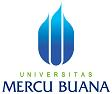 RANCANGAN PEMBELAJARANPROGRAM STUDI S1 MANAJEMENFAKULTAS EKONOMI DAN BISNIS QNo. Dokumen061.423.4.35.02Tgl. Efektif01 September 2009(1)TATAP MUKA KE(2)KEMAMPUAN AKHIR YANG DIHARAPKAN(3)BAHAN KAJIAN(4)BENTUK PEMBELAJARAN(5)KRITERIA PENILAIAN(6)BOBOT NILAI1.Mampu Memahami kontrak perkuliahan, konsep dasar www, e. Marketinginternet, network-of network the world wide web e marketing, e business, e commerce 6 jenis e  marketingCeramah, diskusi, Tanya jawab, case studyKelengkapan dan kebenaran penjelasan, aktivitas dalam kelas2%2.mampu memahami e marketing dan e commercekategori e marketing B to B dan B to C gelombang baru dlm pemasaran Ceramah, diskusi, Tanya jawab, presentasi, case studyKelengkapan dan kebenaran penjelasan, aktivitas dalam kelas2%3.mampu memahami network dlm ekonomi paradigma baru dan profil dlm ekonomi dunia yg terhubung elemen jaringan dlm ekonomi paradigma baru dlm ekonomi sifat ekonomi digitalCeramah, diskusi, Tanya jawab, presentasi, case studyKelengkapan dan kebenaran penjelasan, aktivitas dalam kelas2%4.mampu membuat disain web dan htmlkonsep disain web perkenalan dengan teknologi htmldiskusi, Tanya jawab, presentasi, demontrasiKelengkapan dan kebenaran penjelasan, aktivitas dalam kelas2%5.mampu menerapkan proses bisnis dalam e. Marketing 1Komunikasi off line iklan banner optimasi search engineCeramah, diskusi, Tanya jawab, presentasi, demontrasiKelengkapan dan kebenaran penjelasan, aktivitas dalam kelas2%6.mampu menerapkan proses bisnis dalam e. Marketing 2menyebarkan emailprogram afiliasi pemasaran  dgn blogCeramah, diskusi, Tanya jawab, presentasi, demontrasiKelengkapan dan kebenaran penjelasan, aktivitas dalam kelas2%7.mampu menerapkan proses bisnis dalam e. Marketing 3memasarkan dgn jejaring sosial strategi nama domain pemasaran dgn RSSpodvertisingCeramah, diskusi, Tanya jawab, presentasi, demontrasiKelengkapan dan kebenaran penjelasan, aktivitas dalam kelas2%8.UTSUTSUTSUTS20 %9.Mampu melakukan presentasi periklanan dgn facebook dan media sosial lainfacebook social  ads facebook connect portal bisnis lokalCeramah, diskusi, Tanya jawab, presentasi, case studyKelengkapan dan kebenaran penjelasan, aktivitas dalam kelas2%10.mampu mempresentasikan periklanan melalui google dan yahooprogram iklan google google adwords google adsense yahoo adv programCeramah, diskusi, Tanya jawab, presentasi, case studyKelengkapan dan kebenaran penjelasan, aktivitas dalam kelas2%11.Mampu menjelaskan penggunaan  bauran e-marketing  pada media elektronike. Marketing Mix, e. Product, e. Price, e. Place, e. Promotion Credit card, eft, card base, computer base digital case to e. PaymentCeramah, diskusi, Tanya jawab, presentasi, case studyKelengkapan dan kebenaran penjelasan, aktivitas dalam kelas2%12.Mampu mengenal cybercrime dan cyber law cyber law utk e. Marketing Dan e. Commerceaturan dlm UUITE ( undang-undang informasi dan transaksi elektronis)Ceramah, diskusi, Tanya jawab, presentasi, case studyKelengkapan dan kebenaran penjelasan, aktivitas dalam kelas2%13.mampu memahami pemasaran mobile dan m. Commerceteknologi mobile m. Commerce Pemasaran dgn sms location base marketingCeramah, diskusi, Tanya jawab, presentasi, case studyKelengkapan dan kebenaran penjelasan, aktivitas dalam kelas2%14. mampu melakukan  penerapan strategi e. Marketing Dalam praktekproject review paper riviewCeramah, diskusi, Tanya jawab, presentasi, demontrasiKelengkapan dan kebenaran penjelasan, aktivitas dalam kelas3%15.Mampu membuat perencanaan e. Marketing Dlm praktek-praktek project  review paper riviewCeramah, diskusi, Tanya jawab, presentasi, demontrasiKelengkapan dan kebenaran penjelasan, aktivitas dalam kelas3%16.UASUASUASUAS50 %Dekan FEB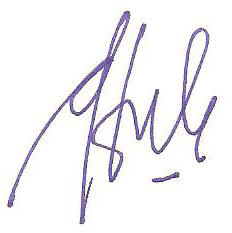 Dr.  Wiwik Utami, Ak, M.SKetua Program StudiManajemen S1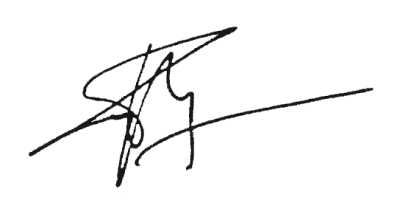 Arief Bowo Prayoga, SE,MMKoordiantor Mata KuliahE-MarketingDrs. Wawan Purwanto, SE, MMBENTUK TUGASPROGRAM STUDI S1 - MANAJEMENFAKULTAS EKONOMI DAN BISNIS  QNo. Dokumen061.423.4.35.02Tgl. Efektif01 September 2009TATAP MUKATUJUANTUGASURAIAN TUGASURAIAN TUGASURAIAN TUGASURAIAN TUGASURAIAN TUGASURAIAN TUGASKRITERIA PENILAIANBOBOTNILAITATAP MUKATUJUANTUGASOBYEK  GARAPANYANG HARUS DIKERJAKAN DAN BATASAN-BATASANYANG HARUS DIKERJAKAN DAN BATASAN-BATASANMETODE  /  CARA MENGERJAKAN TUGAS DAN ACUAN YANG DIGUNAKANDESKRIPSI LUARAN TUGAS YANG DIHASILKANDESKRIPSI LUARAN TUGAS YANG DIHASILKANKRITERIA PENILAIANBOBOTNILAI1---------2Mampu memahami dan menjelaskan pentingnya e. Marketing  Dan  arti wwwPe konsep  dasar   pengetahuan  e. Marketing 2Membentuk kelompok/timMendiskusikan topik yang akan dipresentasikanMendiskusikan kasus pendekMembentuk kelompok/timMendiskusikan topik yang akan dipresentasikanMendiskusikan kasus pendekTugas kelompok bhn dr buku wajibHasil diskusi kasus pendek di tulis dengan tulisan tanganHasil diskusi kasus pendek di tulis dengan tulisan tanganKetepatan jawabanKejelasan jawaban50 %50 %3mampu Menjelaska.  E. Marketing dan e. Commercee. Marketing E. Commerce Mempresentasikan topik bahasan yang telah dipilihMempersiapkan pertanyaan untuk kelompok yang sedang presentasiMempresentasikan topik bahasan yang telah dipilihMempersiapkan pertanyaan untuk kelompok yang sedang presentasiPresentasi kelompokTanya jawabBahan yang digunakan Dr Buku WajibMateri dikumpulkan dalam format makalahPower pointMateri dikumpulkan dalam format makalahPower pointKelengkapan presentasiKetajaman analisa Kemampuan presentasiKerapihan penyajianKetepatan pengumpulan30 %30 %20 %10 %10 %4Mampu membuat  Desain WebKonsep  Disain Web dan Teknologi Html Mempresentasikan topik bahasan yang telah dipilihMempersiapkan pertanyaan untuk kelompok yang sedang presentasiMempresentasikan topik bahasan yang telah dipilihMempersiapkan pertanyaan untuk kelompok yang sedang presentasiPresentasi kelompokTanya jawabBahan yang digunakan dari buku Materi dikumpulkan dalam format makalahPower pointMateri dikumpulkan dalam format makalahPower pointKelengkapan presentasiKetajaman analisa Kemampuan presentasiKerapihan penyajianKetepatan pengumpulan30 %30 %20 %10 %10 %5Mampu menerapkan proses bisnis dalam e marketing 1Membuat iklan bannerMelakukan optimasi search engineMendemontrasikan pembuatan bannerMempresentasikan topik bahasan yang telah dipilihMempersiapkan pertanyaan untuk kelompok yang sedang presentasiMendemontrasikan pembuatan bannerMempresentasikan topik bahasan yang telah dipilihMempersiapkan pertanyaan untuk kelompok yang sedang presentasidemontrasiPresentasi kelompokTanya jawabMateri dikumpulkan dalam format makalahPower pointMateri dikumpulkan dalam format makalahPower pointKelengkapan presentasiKetajaman analisa Kemampuan presentasiKerapihan penyajianKetepatan pengumpulan30 %30 %20 %10 %10 %6Mampu menerapkan proses bisnis dalam e marketing 2Melakukan penyebaan surat menggunakan emailMembuat blogDemontrasi membuat blogMempresentasikan topik bahasan yang telah dipilihMempersiapkan pertanyaan untuk kelompok yang sedang presentasiDemontrasi membuat blogMempresentasikan topik bahasan yang telah dipilihMempersiapkan pertanyaan untuk kelompok yang sedang presentasiDemontrasi Presentasi kelompokTanya jawabBahan buku wajibMateri dikumpulkan dalam format makalahPower pointMateri dikumpulkan dalam format makalahPower pointKelengkapan presentasiKetajaman analisa Kemampuan presentasiKerapihan penyajianKetepatan pengumpulan30 %30 %20 %10 %10 %7Mampu menerapkan proses bisnis dalam e marketing 3Memasarakan dengan jejaring sosialMempresentasikan topik bahasan yang telah dipilihMempersiapkan pertanyaan untuk kelompok yang sedang presentasiMempresentasikan topik bahasan yang telah dipilihMempersiapkan pertanyaan untuk kelompok yang sedang presentasiPresentasi kelompokTanya jawabMateri dikumpulkan dalam format makalahPower pointMateri dikumpulkan dalam format makalahPower pointKelengkapan presentasiKetajaman analisa Kemampuan presentasiKerapihan penyajianKetepatan pengumpulan30 %30 %20 %10 %10 %8UJIAN TENGAH SEMESTERUJIAN TENGAH SEMESTERUJIAN TENGAH SEMESTERUJIAN TENGAH SEMESTERUJIAN TENGAH SEMESTERUJIAN TENGAH SEMESTERUJIAN TENGAH SEMESTERUJIAN TENGAH SEMESTERUJIAN TENGAH SEMESTER9Mampu menjelaskan penggunaan iklan pada media jejaring sosialFacebookFacebook connectMenjelaskan cara instalasi iklan dalam media facebookStrategi memasang iklan di facebookMenjelaskan cara instalasi iklan dalam media facebookStrategi memasang iklan di facebookTugas  kelompokBahan artikel diperoleh dari mahasiswaSoal diberikan melalui tugas yang telah ditunjuk sebelumnyaTugas berbentuk tertulis (tulisan tangan)Tugas berbentuk tertulis (tulisan tangan)Kedalaman   analisisSistematika pembahasanKemampuan menjawabKeaktifan komunikasiKetepatan menyerahkan tugasMelengkapi artikel20 %20 %20 %20 %10 %10 %10Mampu menjelaskan pemasangan iklan melalui google dan yahooPeriklanan dengan google dan YahooStrategi memasang iklan di googleStrategi memasang iklan di yahooStrategi memasang iklan di googleStrategi memasang iklan di yahooTugas kelompokBahan artikel diperoleh dari mahasiswaSoal diberikan dosenTugas berbentuk tertulis (tulisan tangan)Tugas berbentuk tertulis (tulisan tangan)Kedalaman   analisisSistematika pembahasanKemampuan menjawabKeaktifan komunikasiKetepatan menyerahkan tugasMelengkapi artikel20 %20 %20 %20 %10 %10 %11Mampu menjelaskan bauran e-marketing pada  media elektronikE-productE-priceE-placeE-promotionTeknik melakukan e-marketing mix dengan media digitalTeknik melakukan e-marketing mix dengan media digitalTugas kelompokBahan artikel diperoleh dari mahasiswaSoal diberikan dosenTugas berbentuk tertulis (tulisan tangan)Tugas berbentuk tertulis (tulisan tangan)Kedalaman   analisisSistematika pembahasanKemampuan menjawabKeaktifan komunikasiKetepatan menyerahkan tugasMelengkapi artikel20 %20 %20 %20 %10 %10 %12Mampu mengenal perundangan-undangan pada teknologi digital/elektronik/komunikasiMelakukan pengumpulan data tentang aturan dalam  UUITE yang berkaitan dengan informasi dan transaksi elektronikMencari artikel berkenaan dengan upaya  pencegahan pelanggaran penggunaan teknologi digitalMencari artikel berkenaan dengan upaya  pencegahan pelanggaran penggunaan teknologi digitalTugas individuBahan artikel diperoleh dari mahasiswaBahan dari media umum atau terbitan pemerintah tentang peraturan-peraturan  ITTugas berbentuk tertulis (tulisan tangan), dan kliping atau foto copyTugas berbentuk tertulis (tulisan tangan), dan kliping atau foto copyKedalaman   analisisSistematika pembahasanKemampuan menjawabKeaktifan komunikasiKetepatan menyerahkan tugasMelengkapi artikel20 %20 %20 %20 %10 %10 %13Mampu memahami pemasaran dengan teknologi mobilePenggunaan teknologi mobile pada telphone celuler dan gadgetMerancang pembuatan iklan dengan menggunakan teknologi mobileMerancang pembuatan iklan dengan menggunakan teknologi mobileTugas individuResume telah dibuat di rumah dengan diketikTugas diketik dengan format wordsTugas diketik dengan format wordsSistematika pembahasanKemampuan menjawabKeaktifan komunikasiKetepatan menyerahkan tugas30 %30 %20 %20 %14Mampu melakukan penerapan strategi e-marketing dalam konsepProject reviewMembuat  project  penerapan e-marketingMembuat  project  penerapan e-marketingTugas individuResume telah dibuat di rumah dengan soft copy yang dipresentasikanTugas diketik dengan format wordsTugas diketik dengan format wordsSistematika pembahasanKemampuan menjawabKeaktifan komunikasiKetepatan menyerahkan tugas30 %30 %20 %20 %15Mampu melakukan penerapan strategi e-marketing dalam suatu rencana terpaduPaper reviewMembuat paper  penerapan e-marketingMembuat paper  penerapan e-marketingTugas individuResume telah dibuat di rumah dengan diketikTugas diketik dengan format wordsTugas diketik dengan format wordsSistematika pembahasanKemampuan menjawabKeaktifan komunikasiKetepatan menyerahkan tugas30 %30 %20 %20 %16UJIAN AKHIR SEMESTERUJIAN AKHIR SEMESTERUJIAN AKHIR SEMESTERUJIAN AKHIR SEMESTERUJIAN AKHIR SEMESTERUJIAN AKHIR SEMESTERUJIAN AKHIR SEMESTERUJIAN AKHIR SEMESTERUJIAN AKHIR SEMESTERDisahkan oleh:1 Juni  2012Dr. Wiwik Utami DekanDisahkan oleh:1 Juni  2012Dr. Wiwik Utami DekanDisahkan oleh:1 Juni  2012Dr. Wiwik Utami DekanDisahkan oleh:1 Juni  2012Dr. Wiwik Utami Dekan  Diperiksa oleh:  1 Juni 2012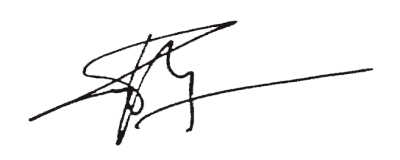   Arief Bowo Prayoga K. SE. MM  Ketua PS  S1 - Manajemen  Diperiksa oleh:  1 Juni 2012  Arief Bowo Prayoga K. SE. MM  Ketua PS  S1 - Manajemen  Diperiksa oleh:  1 Juni 2012  Arief Bowo Prayoga K. SE. MM  Ketua PS  S1 - Manajemen  Dibuat oleh Tim Penyusun:  1 Juni  2012  Drs. Wawan Purwanto SE.,MM  Koordinator   Dibuat oleh Tim Penyusun:  1 Juni  2012  Drs. Wawan Purwanto SE.,MM  Koordinator   Dibuat oleh Tim Penyusun:  1 Juni  2012  Drs. Wawan Purwanto SE.,MM  Koordinator 